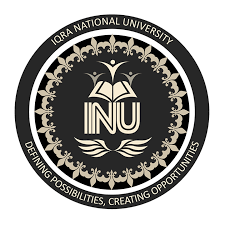 Fall 2020 Mid-term AssignmentSoftware Design And ArchitectureSubmitted By: Muhammad Raza Arshad                          ID#13676                          BSSE (6th Semester)Submitted to: Mrs. Aasma KhanQuestion No: 01 MCQs                                                                                                                          			1: UML activity diagrams are useful in representing which analysis model elements?Behavioural elementsClass based elementsFlow based elements Scenario based elements2: Unified Modelling Language (UML) is a graphical language forvisualizingspecifyingnoneboth a and b3: To support this module view which UML diagrams are used?package diagramcomponent diagramboth a and b activity diagram4: Which of the following are the design concerns is design model?DataInterfacesArchitecturea, b and c5: Which of these are characteristics of a good designexhibits strong coupling between its modulesimplements all requirements in the analysis modelprovides complete picture of the softwareb and c6: Which of the following is used to represent the architectural design of a software?Dynamic modelsFunctional modelsStructural modelsAll of above7: Since modularity is an important design goal it is not possible to have too many modules in a proposed designTrueFalse8: All architecture is design, not all design is architectureTrueFalse9: Reusability of software modules refers tothe easiness of maintaining a software systemthat its components can be easily reused in the development of other software systemsthat can be easily transported from one hardware/software platform to another,that a system performs user required functionality correctly 10: Cohesion is a qualitative indication of the degree to which a modulecan be written more compactlyfocuses on just one thingis able to complete it functionality on timemeasures the interconnection among modules in a software structure11: Coupling is a qualitative indication of the degree to which a modulecan be written more compactlyfocuses on just one thingis able to complete it functionality on timemeasures the interconnection among modules in a software structure12: Information hiding is a qualitative indication of the degree to which a modulecan be written more compactlyfocuses on just one thingis inaccessible to other modules measures the interconnection among modules in a software structure13: Data oriented design is useful for systems thatprocess lots of dataprocess intensive systemsis used for the large systems that can be modularizeduses mathematical notation 14: Formal methods are useful for systems thatprocess lots of dataprocess intensive systemsis used for the large systems that can be modularizeduses mathematical notation 15: Component based methods are useful for systems thatprocess lots of dataprocess intensive systemsis used for the large systems that can be modularizedQuestion No: 02                                                                                                       Case Study: Fire AlarmThe owner of a large multi-stored building wants to have a computerized fire alarm system for his building. Smoke detectors and fire alarms would be placed in each room of the building. The fire alarm system would monitor the status of these smoke detectors. Whenever a fire condition is reported by any of the smoke detectors, the fire alarm system should determine the location at which the fire condition is reported by any of the smoke detectors, the fire alarm system should determine the location at which the fire condition has occurred and then sound the alarms only in the neighbouring locations. The fire alarm system should also flash an alarm message on the computer console. Fire fighting personnel man the console round the clock. After a fire condition has been successfully handled, the fire alarm system should support resetting the alarms by the fire fighting personnel. Identify the functionalities of above fire alarm system.Describe how the user employs the system and how the system provides services to the users i.e. give a scenario view using use case diagram. Give a process view of the above scenario using an activity diagram.Answer (a) The above fire alarm system is used to monitor the status of the smoked detector placed in each room of the building. It also determines the location at which the fire condition has occurred and it flash an alarm message on the computer console. It supports resetting the alarms by the firefighting personnel. Answer(b) FIRE ALARM SYSTEMAnswer(c) Activity Diagram